Formation Entraîneur Bénévole 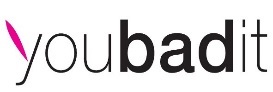 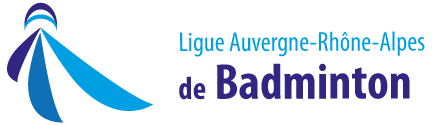 de Badminton Niveau 2EB2La ligue Auvergne-Rhône-Alpes de badminton organise l’EB2Lieux : 6 et 7 octobre  2018 à Bourg-de-Péage ? (lieu encore à confirmer)16 et 17 février 2019 à Voiron,13 et 14 avril 2019 à LyonCertification dans vos clubs respectifsCette formation est ouverte aux licenciés de plus de 16 ans. Ils doivent être titulaires de l’EB1 et à jour de leur licence FFBaD.Les horaires prévisionnels, seront confirmés par les convocations :           Samedi de 9h à 18 h          Dimanche de 9h à 17h Pour les repas : chacun apporte quelque chose à partager avec les autres (quiches, pizzas, gâteaux, ... )Coût pédagogique :   		360 euros pour la formation complète Règlement à effectuer auprès de la ligue Auvergne-Rhône-Alpes par chèque ou virementLigue Auvergne-Rhône-Alpes, 37 route du Vercors, 38500 Saint-CassienHébergement : Il est à la charge des stagiaires Date limite d’inscription : Mercredi 26 septrembre 2018Nombre de places limité à 16 : merci de vous inscrire au plus vite. Par contre, en dessous de 6 stagiaires, la formation n’aura pas lieu.		Remplir la fiche d’inscription ci-dessous. Responsable de la formation : Sylvain SPEL, directeur sportif comité 26/07Formateurs : 		Romain CAYROL, cadre technique BCV 26 			Romain JAY, cadre technique comité 38			Paul DE FRANCESCHI, cadre technique comité 69 Matériel : Chaque stagiaire doit avoir du matériel de prise de notes, de son matériel de badminton, d’une clé USB et de la mallette pédagogique DJ.Renseignements : sylvain SPEL – 06 45 02 72 99	sylvain.spel@badminton-aura.org		       Fiche d’inscription Prénom…………………………………………………..Nom……………………………………………………….N° Licence…………………………………………………..Club (ville en toute lettre) : ……………………………………..…Département :……….Règlement :    Virement (de préférence) IBAN : 139060001485039847588 69BIC : AGRIFRPP 839     		Ou par chèque (N° et Banque) Niveau de jeu :………………………………………………………………………………………….Nombre d’années de Badminton : ……………………………………………………Motivation : merci de nous dire, si vous le souhaitez, le pourquoi de cette inscription ……………………………………………………………………………………………………………………………………………………………………………………………………………………………………………………………………………………………………………………………………………………………………………………………………………………………………………………………………………………………………………………………………………………………………………………Envoyer le document complété par mail à sophie.bluy@badminton-aura.orgEn mettant Sylvain SPEL en copie : sylvain.spel@badminton-aura.org